[Nome]Diário Pessoal[Para substituir o texto do marcador de posição nesta página, selecione uma linha de texto e comece a escrever.][Data][Comece Já][Para obter os melhores resultados ao selecionar texto para copiar ou editar, não inclua espaços à direita dos carateres na sua seleção. Para substituir a fotografia de exemplo por uma sua, elimine-a. Em seguida, clique em Imagem no separador Inserir]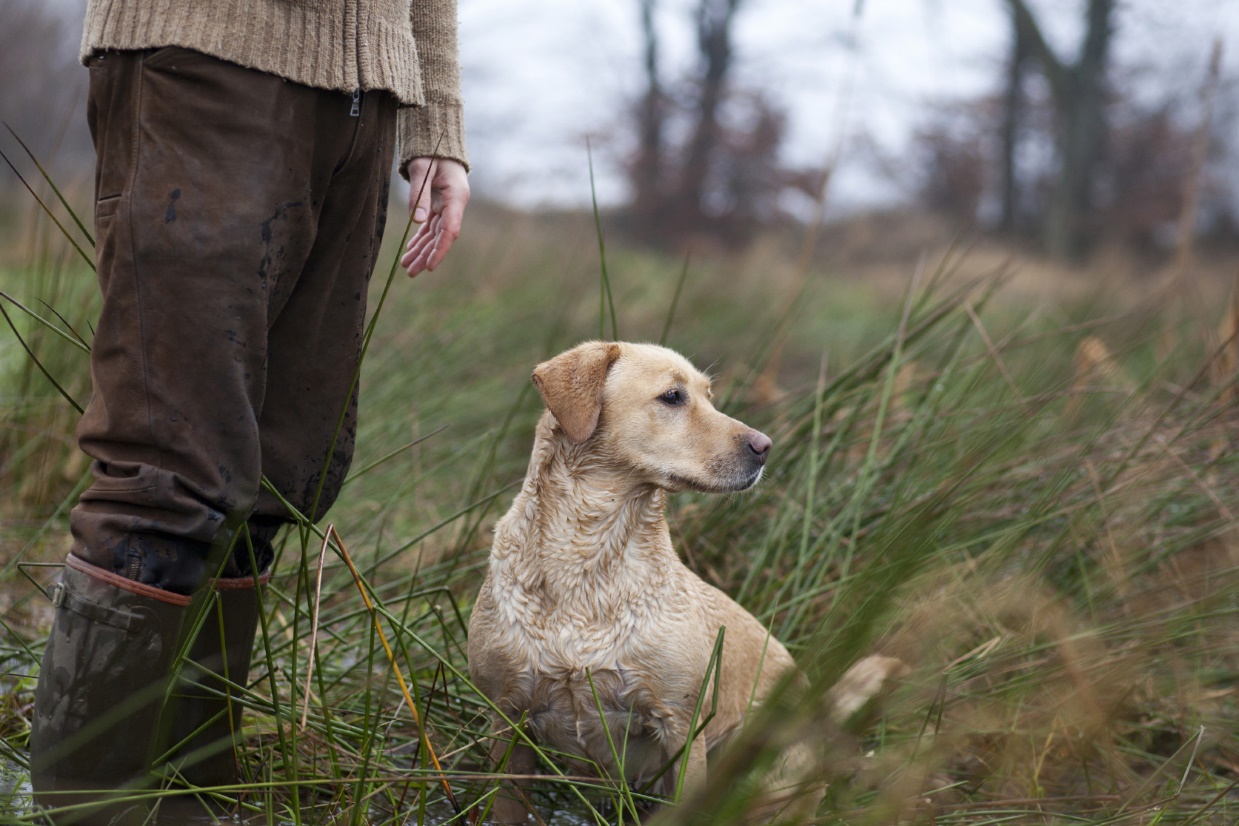 